Просьба направить заполненную регистрационную форму до 19 апреля 2017 года в Зональное отделение МСЭ для стран СНГ на электронную почту: itumoscow@itu.intPlease send the form duly filled in by 19 April 2017 to the ITU Area Office for CIS by email: itumoscow@itu.int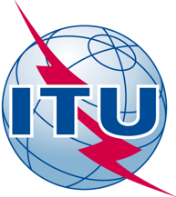 Региональный семинар МСЭ для стран СНГ и Грузиив режиме видеоконференции, посвященный международному дню «Девушки в ИКТ»ЗО для стран СНГ, Москва, Россия, 27 апреля 2017 годаITU Regional Videoconference Seminar for CIS and GeorgiaDedicated to the International Girls in ICT DayArea Office for CIS, Moscow, Russia, 27 April 2017Регистрационная форма для удаленного участияRemote Participation Registration FormРегистрационная форма для удаленного участияRemote Participation Registration FormРегистрационная форма для удаленного участияRemote Participation Registration FormСтрана/Country:Организация/Organization: IP-адрес/IP address: Контактный телефон/Phone:Участники:Имя, фамилия/Name, Surname:Должность/Title:Email: